GODIŠNJI PLAN I PROGRAM RADA ŠKOLE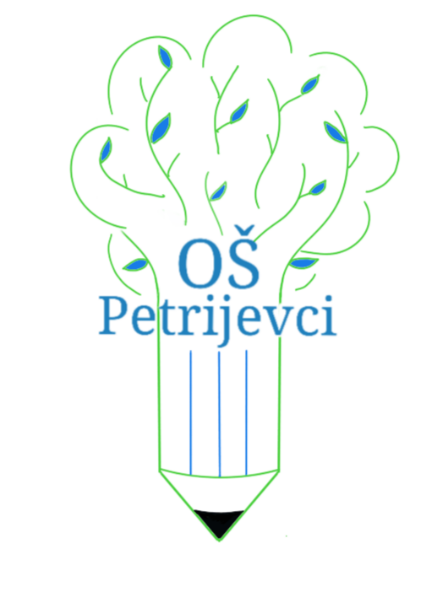 za školsku 2023./2024. godinu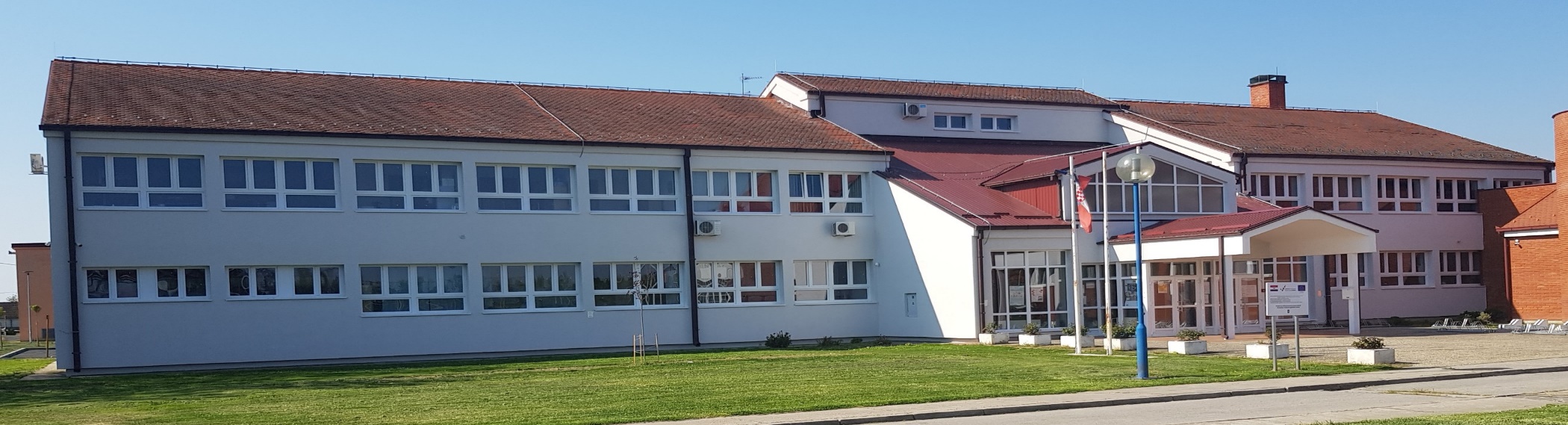 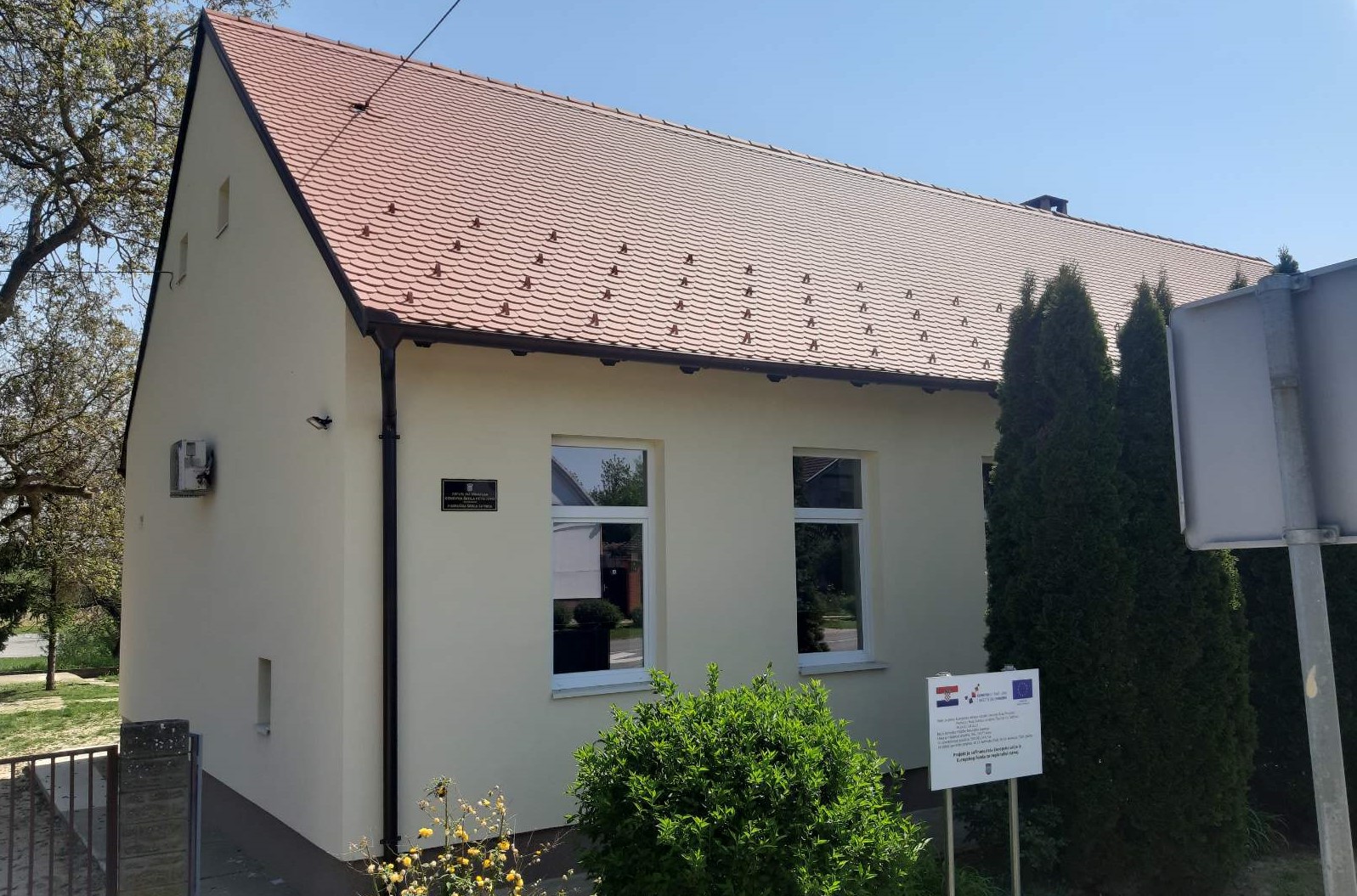 OSNOVNI PODACI O OSNOVNOJ ŠKOLINa temelju članka 28. i 118. Zakona o odgoju i obrazovanju u osnovnoj i srednjoj školi  (Narodne novine, broj 87/08,  86/09, 92/10, 105/10, 90/11, 5/12, 16/12, 86/12, 126/12, 94/13, 152/14, 7/17., 68/18., 98/19., 64/20. i 151/22.) i članka 54. Statuta, na prijedlog Ravnatelja i nakon pribavljenog mišljenja Vijeća roditelja, Školski odbor Osnovne škole Petrijevci na 24. sjednici održanoj 2. listopada 2023. godine i izmjena i dopuna na 30. sjednici 14.veljače 2024. godine donosi u cjelovitom tekstuGODIŠNJI PLAN I PROGRAM RADAza školsku 2023./2024. godinuSADRŽAJ1. Uvjeti rada .................................................................................................................................................................. 81. 1. Podaci o školskom području ............................................................................................................................................................................. 81. 2. Prostorni uvjeti ................................................................................................................................................................................................. 81. 2. 1. Unutrašnji školski prostor ............................................................................................................................................................................. 81. 2. 2. Stanje školskog okoliša................................................................................................................................................................................ 111. 2. 3. Opremljenost škole ..................................................................................................................................................................................... 111. 2. 4. Knjižni fond ................................................................................................................................................................................................. 121. 3. Plan obnove, adaptacije, dogradnje i izgradnje novog prostora .................................................................................................................... 132. Podaci o izvršiteljima poslova i njihovim radnim zaduženjima u školskoj godini 2023./24. ......................................... 132. 1. Podaci o odgojno-obrazovnim radnicima ....................................................................................................................................................... 132. 1. 1.  Podaci o učiteljima razredne nastave ........................................................................................................................................................ 132. 1. 2.. Podaci o učiteljima predmetne nastave ..................................................................................................................................................... 142. 1. 3. Podaci o ravnatelju i stručnim suradnicima ................................................................................................................................................ 152. 1. 4.  Podaci o pripravnicima ……………………………………………………………………………………………………………………………………………………………………….. 152. 1. 5. Podaci o radnicima na stručnom osposobljavanju za rad bez zasnivanja radnog odnosa ……………………………………………………………………… 152. 1. 6.  Podaci o pomoćnicima u nastavi …………………………………………………………………………………………………………………………………………………………. 162. 1. 7. Podaci o asistentima u nastavi …………………………………………………………………………………………………………………………………………..………………… 162. 2.  Podaci o administrativnom i tehničkom osoblju ........................................................................................................................................... 162.3. Tjedna i godišnja zaduženja odgojno-obrazovnih radnika škole 2023./2024. ................................................................................................ 173. Organizacija rada ............................................................................................................................................................. 193. 1. Podaci o učenicima i razrednim odjelima ...................................................................................................................................................... 193. 2. Organizacija smjena ....................................................................................................................................................................................... 203. 3. Primjereni oblik školovanja po razredima i oblicima rada ............................................................................................................................. 213. 4. Nastava u kući ................................................................................................................................................................................................ 213. 5. Godišnji kalendar rada.................................................................................................................................................................................... 214. Tjedni i godišnji broj sati po razredima i oblicima odgojno-obrazovnog rada ............................................................ 234.1. Tjedni i godišnji broj nastavnih sati za obvezne nastavne predmete po razredima ....................................................................................... 234.2. Tjedni i godišnji broj nastavnih sati za ostale oblike odgojno-obrazovnog rada ............................................................................................ 254.2.1. Tjedni i godišnji broj nastavnih sati izborne nastave ................................................................................................................................... 254.2.1.1. Tjedni i godišnji broj nastavnih sati izborne nastave vjeronauka ............................................................................................................. 264. 2. 1. 2. Tjedni i godišnji broj nastavnih sati izborne nastave Njemačkog jezika ................................................................................................ 264. 2. 1. 3. Tjedni i godišnji broj sati informatike .................................................................................................................................................... 264. 2. 2. Tjedni i godišnji broj nastavnih sati dopunske nastave ............................................................................................................................. 274. 2. 3. Tjedni i godišnji broj nastavnih sati dodatne nastave (rad s darovitim učenicima) ................................................................................... 284. 2. 4. Tjedni i godišnji broj nastavnih sati izvannastavnih aktivnosti ................................................................................................................. 284. 3. Uključenost učenika u izvanškolske aktivnosti ............................................................................................................................................. 305. Planovi rada ravnatelja, odgojno-obrazovnih i ostalih djelatnika .............................................................................. 305.1. Plan rada ravnatelja ........................................................................................................................................................................................ 305.2. Plan rada stručnog suradnika pedagoga ......................................................................................................................................................... 335. 3. Plan rada stručnog suradnika knjižničara ....................................................................................................................................................... 375. 4. Plan rada tajništva .......................................................................................................................................................................................... 435. 5. Plan rada knjigovođe ...................................................................................................................................................................................... 445. 6. Plan rada stručnih tijela …………………………………………………………………………………………………………………………………………………………………………… 465. 6. 1. Plan rada Učiteljskog vijeća …………………………………………………………………………………………………………………………………………………………………. 465. 6. 2. Plan rada Razrednih vijeća ......................................................................................................................................................................... 485. 6. 3. Plan rada razrednika .................................................................................................................................................................................. 485. 6. 4. Plan rada Vijeća roditelja ........................................................................................................................................................................... 495. 6. 5. Plan rada Školskog odbora ......................................................................................................................................................................... 505. 6. 6. Plan rada Vijeća učenika ............................................................................................................................................................................ 505. 6. 7. Plan rada Tima za kvalitetu ......................................................................................................................................................................... 506. Podaci o ostalim aktivnostima u funkciji odgojno-obrazovnog rada i poslovanja školske ustanove ........................... 516.1. Plan kulturne i javne djelatnosti ………………………………………………………………………………………………………………………………………………………………. 516. 2. Plan socijalno-zdravstvene zaštite učenika ……………………………………………………………………………………………………………………………………………… 546. 2. 1. Program preventivnih i specifičnih mjera zdravstvene zaštite školske djece koje će  provodi tim školske medicine šk. god. 2020/2021. 546. 2. 2. Prehrana učenika ....................................................................................................................................................................................... 566. 2. 3. Školski preventivni program ...................................................................................................................................................................... 566. 3. Prijevoz učenika ............................................................................................................................................................................................. 576.4. Plan zdravstvene zaštite odgojno-obrazovnih i ostalih radnika škole ……………………………………………………………………………………………………….. 577. Nacionalni ispiti u 4. i 8. razredu …………………………………………………………….……………………………………………………………… 588. Planovi permanentnog stručnog usavršavanja …………………………………………………………………………………………………….… 589. Međunarodna suradnja ........................................................................................................................................... 591. UVJETI RADA1.1.	Podaci o školskom područjuUpisno područje OŠ Petrijevci čine naselja Petrijevci i Satnica (Općina Petrijevci).Osnovna škola Petrijevci djeluje kao samostalna škola u čijem sastavu su matična škola sa 4 odjela razredne nastave i 7 odjela predmetne nastave, te područna škola u Satnici s kombinacijom I. i III.  razreda i II. i IV. razreda.Matična škola u Petrijevcima obuhvaća učenike od I. - VIII. razreda, a područna škola od I. - IV. razreda; od V. - VIII. razreda djeca  iz Satnice dolaze autobusom u Matičnu školu u Petrijevce.Općina Petrijevci (Petrijevci i Satnica) broji 898 domaćinstava sa  2483 stanovnika, udaljena je od grada Valpova , a od grada Osijeka . U Petrijevcima živi 1948 stanovnika, a u Satnici 535.1.2.	Prostorni uvjeti1.2.1.	Unutrašnji školski prostorMatična škola PetrijevciPodručna škola SatnicaMatična škola raspolaže slijedećim namjenskim prostorijama:Prostor za izvođenje izvannastavne aktivnosti domaćinstvo)4 učionice opremljene LCD projektorom1 učionica opremljena pametnom pločom 3 prezentacijske učionice opremljene interaktivnim ekranom1 interaktivna učionica opremljena interaktivnim ekranom i laptopima (14)knjižnica opremljena LCD projektorom 5 prostorija WC za učenike i učitelje i kuharicuuredske prostorije (ravnatelj, pedagog, tajništvo, računovodstvo i 1 zbornica) 4 kabineta za učiteljeZbornica opremljena stolnim računalom i strojem za kopiranje i printanjeNastavno-sportska dvorana s pripadajućom opremomPodručna  škola raspolaže slijedećim namjenskim prostorijama:1 učionica opremljena LCD projektorom, ista služi kao informatička učionica koja je opremljena s 4 laptopakabinet za učitelje opremljen fotokopirnim uređajemčajna kuhinja s perilicom za suđe2 sanitarna čvoraUčiteljski stan u derutnom stanju1.2.2. Stanje školskog okoliša1.2.3. Opremljenost školeMatična škola PetrijevciPodručna škola SatnicaSvaki učitelj ima laptop koji koristi u nastavi.1. 2. 4. Knjižni fond škole1.3. Plan obnove, adaptacije, dogradnje i izgradnje novog prostoraPlanovi obnove, adaptacije, dogradnje i izgradnje i u ovoj školskog godini fokusirani su i dalje na dogradnju matične školske zgrade.  Nakon što smo krajem prošle kalendarske godine 2022. zgotovili glavni projekt i ishodili građevinsku dozvolu i isto je od strane našeg ureda za obrazovanje i mlade upućeno u naše resorno ministarstvo, u lipnju 2023. godine dobili smo obavijest iz ureda za investicije i razvoj da moramo izmijeniti glavni projekt (prilagoditi ga novom pedagoškom standardu. U tijeku je izmjena glavnog projekta za dogradnju škole.Dogradnjom svi učenici u MŠ Petrijevci ići će u jednu smjenu.Ove školske godine planiramo radove na daljnjem uređenju škole i dvorane, te uređene vanjskog prostora (uređenje učionica - postavljanje kanalica  i utičnica za HDMI kablove, ličenje zidova). Potrebno je u suradnji s osnivačem zamijeniti opšavne limove na zapadnom zabatu dvorane i sanirati curenje između klupčica i prozora na pročelju dvorane (riječ je o silikonu koji je dotrajao od raznih vremenskih uvjeta)U sklopu područne škole u  Satnici problem su nusprostorije na kojima se odvojio zid i prijeti urušavanje u susjedno dvorište.Osim toga, što nam je dalje ostao kao veliki problem je učiteljski stan u sklopu PŠ Satnica, gdje treba isti isprazniti.Potrebno je također izmijeniti venecijanere u učionici.2. PODACI O IZVRŠITELJIMA POSLOVA I NJIHOVIM RADNIM ZADUŽENJIMA U ŠKOLSKOJ GODINI 2023./24.2. 1. Podaci o odgojno-obrazovnim radnicima2. 1. 1.  Podaci o učiteljima razredne nastave2. 1. 2.. Podaci o učiteljima predmetne nastave2. 1. 3. Podaci o ravnatelju i stručnim suradnicima2. 1. 4.  Podaci o pripravnicima2. 1. 5. Podaci o radnicima na stručnom osposobljavanju za rad bez zasnivanja radnog odnosa 2. 1. 6.  Podaci o pomoćnicima u nastavi2. 1. 7. Podaci o asistentima u nastavi2. 2.  Podaci o administrativnom i tehničkom osoblju2.3. Tjedna i godišnja zaduženja odgojno-obrazovnih radnika škole 2022./2023.3.ORGANIZACIJA RADA3. 1. Podaci o učenicima i razrednim odjelima3. 2. Organizacija smjenaŠkolske godine 2023./2024. nastava se izvodi u matičnoj školi Petrijevci  u dvije smjene. Prva smjena počinje u 8.15 sati, a druga smjena počinje u 13.30 sati. U prvu smjenu idu učenici V., VI. a, VI. b, VII. a, VII. b, VIII. a i VIII. b razreda, a u drugu smjenu/međusmjenu učenici I., II., III. i IV. razreda. U PŠ Satnica nastava se izvodi u dvije smjene koje se izmjenjuju svaki tjedan - prijepodne – kom. I. i III. – 8.15 sati, a poslijepodne – kom. II. i IV. – 13.30 sati. 3. 3. Primjereni oblik školovanja po razredima i oblicima rada3. 4. Nastava u kućiNastava u kući oblik je nastave koji se ne izvodi u našoj školi.3.5. Godišnji kalendar radaPLANOVI I PROGRAMI RADA ZA NENASTAVNE DANE6. 10. 2023.Obilježit ćemo Dan učitelja odlaskom na jednodnevni izlet u Geo-park Papu, Geo info centar Voćin  i Viroviticu.Predviđen polazak ispred škole u 8.00 sati. Dolazak u Geo info centar Voćin oko 9.30 sati. Razgled postava muzeja uz stručnog vodiča. Odlazak u Viroviticu. Razgled obnovljenog dvorca Pejačević također uz stručnog vodiča. Obilazak Virovitice i kasni ručak. Predviđen povratak kući između 17.00 i 18.00 sati.Ovaj izlet poslužit će ne samo kao team building, već je i želja obići mjesta i znamenitosti koja su potencijalna odredišta za terenske nastave učenika.17. 4. 2024.Obilježit ćemo Dan općine Petrijevci.Učenici i učitelji sudjeluju nastupima na svečanoj sjednici Općinskog vijeća. U popodnevnim satima u nastavno-sportskoj dvorani škole održat će se Petrijevačke igre za učenike i mještane. Dio učenika sudjeluje na koncertu povodom obilježavanja ovog dana. Osim svega nabrojanog, taj dan bit će predstavljanje rezultata projekata koji su tematski povezani s Općinom Petrijevci.28. 5. 2024.Započinjemo obilježavanje Dana škole koji je 30. 5..Održat ćemo svečanu sjednicu na kojoj će se učenicima, učiteljima i drugim zaslužnim osobama podijeliti pohvalnice i zahvalnice. Popodnevni sati rezervirani su za sportska natjecanja za učenike škole. U suradnji s roditeljima planirana je roštiljada na otvorenom uz glazbu i duženje.29. 5. 2024.Nastavljamo obilježavanje Dana škole. U prijepodnevnim satima bit će organiziran kviz znanja za učenike škole. Ispred škole, na otvorenom bit će organiziran petrijevački masterchef – zadnja aktivnost projekta pod nazivom U zdravom tijelu zdrav duh. Odabrane ekipe učenika pripremat će zajedno s mentorima zdrava jela za ostale učenike škole.U kasnim popodnevnim satima planirana je priredba povodom Dana škole na kojoj sudjeluju učenici razredne i predmetne nastave.31. 5. 2024.Sastanak Tima za kvalitetu – razgovor o provedbi školskog kurikuluma, analiza odrađenih projekata i drugih aktivnosti, osvrt na iduću školsku godinu (ideje, želje, prioriteti), analiza Školskog razvojnog planaRadni sastanak s učiteljima i stručnim suradnicima na kojemu ćemo analizirati:obilježavanje Dana školezaduženja za sljedeću školsku godinuponudu izvannastavnih aktivnosti u sljedećoj školskoj godiniPrema kalendaru rada za 2023./2024. školsku godinu planirano je 176 nastavnih dana. 4. TJEDNI I GODIŠNJI BROJ SATI PO RAZREDIMA I OBLICIMA ODGOJNO-OBRAZOVNOG RADA 4.1. Tjedni i godišnji broj nastavnih sati za obvezne nastavne predmete po razredimaPlanirani sati vezani su uz godišnje programe za određeno odgojno-obrazovno područje, koji se nalaze u prilogu, a njihovo ostvarenje prati se dnevno prema rasporedu sati u Razrednoj knjizi pojedinog razrednog odjela (T – tjedni broj sati; G – godišnji broj sati).4.2. Tjedni i godišnji broj nastavnih sati za ostale oblike odgojno-obrazovnog rada4.2.1. Tjedni i godišnji broj nastavnih sati izborne nastave4.2.1.1. Tjedni i godišnji broj nastavnih sati izborne nastave vjeronauka4.2.1.2. Tjedni i godišnji broj nastavnih sati izborne nastave Njemačkog jezika4.2.1.3. Tjedni i godišnji broj nastavnih sati izborne nastave Informatike4.2.2. Tjedni i godišnji broj nastavnih sati dopunske nastavePlanira se fleksibilno prema potrebama učenika pojedinih razreda koji će se tijekom školske godine mijenjati. Grupa se formira prema odredbama Pravilnika o broju učenika u redovitom i kombiniranom razrednom odjelu i odgojno-obrazovnoj skupini u osnovnoj školi.4. 2. 3. Tjedni i godišnji broj nastavnih sati dodatne nastave (rad s darovitim učenicima)Daroviti učenici uključeni su u dodatnu nastavu matematike, fizike i  geografije  kao i u izbornu nastavu za koju se sami opredijele . Oni će biti  praćeni kroz te izborne i dodatne sadržaje. Ti isti učenici predstavljaju našu školu na različitim natjecanjima.4. 2. 4. Tjedni i godišnji broj nastavnih sati izvannastavnih aktivnostiVoditelji izvannastavnih aktivnosti planiraju sadržaje i prate realizaciju istih u za to predviđenu pedagošku dokumentaciju.Većina ovih skupina  aktivno sudjeluje u programima prigodnih svečanosti tijekom školske godine.4. 3. Uključenost učenika u izvanškolske aktivnosti5. PLANOVI RADA RAVNATELJA, ODGOJNO-OBRAZOVNIH I OSTALIH RADNIKA5.1. Plan rada ravnatelja5.2. Plan rada stručnog suradnika pedagoga5. 3. Plan rada stručnog suradnika knjižničara5. 4. Plan rada tajništvaizrada normativnih akata, ugovora, rješenja i odluka te praćenje  i provedba  propisa,             obavljanje poslova vezanih za zasnivanje i prestanak radnog odnosa, vođenje evidencije radnika, prijave i odjave radnika i članova njihovih obitelji nadležnima službama mirovinskog i              zdravstvenog osiguranja,izrada rješenja o korištenju godišnjeg odmora radnika i kontrola korištenja godišnjih odmora,vođenje ostalih evidencije radnika),rad sa strankama, suradnja  s tijelima upravljanja i radnim tijelima škole te s nadležnim ministarstvima, uredima državne uprave,              jedinicama lokalne i područne (regionalne) samouprave, sudjelovanje u pripremi sjednica i vođenje dokumentacije školskog odbora, vijeća roditelja i vijeća učenika,              vođenje evidencije o radnom vremenu administrativno-tehničkih i pomoćnih radnika,obavljanje  dodatnih poslova koji proizlaze iz programa, projekata i aktivnosti koji se financiraju iz proračuna jedinica lokalne i područne (regionalne) samouprave,unošenje podataka u Informacijski sustav za gospodarenje energijom, unos i ažuriranje podataka o djelatnicima i školi u Sustavu za upravljanje, standardiziranim skupinama podataka (eMatica),unos i ažuriranje podataka u Registru zaposlenih u državnim i javnim službama,unos i ažuriranje podataka u Registru onečišćavanja okoliša,obavljanje administrativnih poslova koji proizlaze iz godišnjeg plana i programa rada škole i drugih propisa,vođenje arhive školeostali nepredviđeni poslovi po nalogu ravnatelj5. 5. Plan rada knjigovođeorganizacija financijskog poslovanja školeorganizacija rada računovodstvasudjelovanje u izradi financijskih planovaizrada programa investicijapraćenje ostvarivanja financijskih planova i programa investicijasuradnja i kontaktiranje sa stručnim organima i organom upravljanjaneposredno kontaktiranje sa svim sudionicima u realizaciji programa investicijaprisustvovanje stručnim seminarima i savjetovanjimapraćenje propisa i stručne literaturesuradnja na izradi normativnih akataobrada statističkih podataka za statistički izvještajsastavljanje godišnjeg izvještaja RAD-1izrada periodičnog obračuna i završnog računakontakti sa strankama, poslovnim partnerimaizrada blagajničkog naloga, sastavljanje blagajničkog izvještaja kontiranje, kontrola i odlaganje dokumenata blagajničkog poslovanjaodlaganje i arhiviranje knjigovodstvenih dokumenataobračun ispravka vrijednosti osnovnih sredstavaobračun revalorizacije osnovnih sredstavaknjiženje u analitičke kartice osnovnih sredstava, ispravak vrijednosti i revalorizacijeobračun ispravke vrijednosti sitnog inventaravođenje knjiga osnovnih sredstavavođenje knjiga sitnog inventaravođenje knjiga ulaznih računa i izlaznih računa i ispostavljanje izlaznih računadopisivanje s kupcima i dobavljačimausklađivanje saldaposlovi nakon obavljenog popisa inventara i revalorizacijeplaćanje računakontiranje i plaćanje svih poslovnih događajausklađivanje glavnih knjiga i dnevnikaobračun plaćaizdavanje uvjerenja o prosjeku placevođenje evidencije o prijavi štete kod OZ-avođenje evidencije potrošnog materijalausklađivanje kartica dobavljačausklađivanje s dobavljačimasastavljanje i dostava IOS obrazacaobračun bolovanja i putnih nalogaostali nepredviđeni poslovi po nalogu ravnatelja5. 6. Plan rada stručnih tijela5. 6. 1. Plan rada Učiteljskog vijeća5. 6. 2. Plan rada Razrednih vijećaMimo ovih predviđenih termina razrednih vijeća, razrednici mogu sazvati razredna vijeća ako se ukaže potreba ili problemi vezani za određeni razredni odjel.5. 6. 3. Plan rada razrednikaIzbor razrednog rukovodstvaUpoznavanje s kućnim redom školeUpoznavanje sa pravilnikom o praćenju i vrednovanju učenikaOdnos prema školskim obvezamaDječji tjedan – Dječja prava – radionica građanskog odgojaDani kruha Dan sjećanja na VukovarRadionice CK Valpovo – po dogovoru s razrednicima odabrane su teme i uvrštene u planove SROProjekti MUP-a - po dogovoru s razrednicima odabrane su teme i uvrštene u planove SROAnaliza postignuća učenikaHumanitarna akcija – socijalana samoposlugaBožićno uređenje učionice ValentinovoDan ružičastih majicaSkupljanje starog papiraAnaliza izvršenja školskih obvezaEvropski dan protiv pretilnosti – radionica – zdravstveni odgojSvjetski dan sportaDan škole – priredba- sportska natjecanja – podjela priznanjaKraj nastavne godineTeme po izboruNa prijedlog učenika, učitelj će omogućiti realizaciju drugačijeg programa sa izmjenama tema i akcija razrednog odjela za koje učenici pokažu interes. 5. 6. 4. Plan rada Vijeća roditelja  Vijeće roditelja djeluje i obavlja poslove prema odredbama članka 137. Zakona o odgoju i obrazovanju u osnovnoj i srednjoj  školi. Tijekom godine bit će održana tri sastanka i to u:    IX. Mjesec 2023.X. mjesecu 2023.II. mjesecu 2024.VII. mjesecu 2024.	Izvan predviđenih rokova Vijeće roditelja sazivat ćemo prema ukazanoj potrebi.5. 6. 5. Plan rada Školskog odboraŠkolski odbor određen  je člankom 118.  Zakona o odgoju i obrazovanju u osnovnoj i srednjoj školi  i člankom 45. Statuta škole, a obavlja poslove određene člankom 118. Zakona o odgoju i obrazovanju u osnovnoj i srednjoj školi  i člankom 51. Statuta škole.Sastanci će se održavati prema potrebi, a najmanje 3 (tri) puta godišnje. Na njima će biti rješavana problematika vezana uz kompetencije Školskog odbora.5. 6. 6. Plan rada Vijeća učenikaVijeće učenika uređeno je članka 71. Zakona o odgoju i obrazovanju u osnovnoj i srednjoj školi i članaka 136.  i 137. Statuta OŠ Petrijevci. Sastanci Vijeća učenika održavaju se prema potrebi, a najmanje dva puta godišnje.5. 6. 7. Plan rada Tima za kvalitetaČlanovi tima za kvalitetu: Ksenija Kostelac, Kristina Perak, Anamaria Vojnović, Ivana Čolaković, Mirna Lučić, Monika Barbara Bogdanić, Katarina Stojković, Miljenka Jakelić, Susana Dundović6. PODACI O OSTALIM AKTIVNOSTIMA U FUNKCIJI ODGOJNO-OBRAZOVNOG RADA I POSLOVANJA ŠKOLSKE USTANOVE6.1. Plan kulturne i javne djelatnosti 6. 2. Plan socijalno-zdravstvene zaštite učenika6. 2. 1. Program preventivnih i specifičnih mjera zdravstvene zaštite školske djece koje će  provodi tim školske medicine šk. god. 202/2024.Prvi razred: Razgovor sa razrednikom o prilagodbi učenika na školu, zdravstveni odgoj učenika: Higijena zubi (provodi se u školi)Treći razred: mjerenje tjelesne visine i težine, kontrola vida i vida na boju, mjerenje tlaka i pulsa, zdravstveni odgoj učenika: Prehrana (provodi se u školi)Peti razred: sistematski pregled (provodi se ambulanti), zdravstveni odgoj učenika: Pubertet (provodi se u školi)Dobrovoljno cijepljenje protiv HPV-a (provodi se u ambulanti)Šesti razred: mjerenje tjelesne visine i težine te pregled kralježnice (provodi se u školi)Dobrovoljno cijepljenje protiv HPV-a (provodi se u ambulanti)Sedmi razred: pregled sluha (provodi se u školi) Dobrovoljno cijepljenje protiv HPV-a (provodi se u ambulanti)Osmi razred: sistematski pregled, cijepljenje protiv difterije i tetanusa i dječje paralize, profesionalna orijentacijazdravstveni odgoj roditelja: dobrovoljno i besplatno cijepljenje protiv HPV virusa (provodi se u ambulanti)ŠKOLSKA I ADOLESCENTNA MEDICINAAktivnosti koje provodimo:• Sistematski pregledi, probiri, individualni namjenski i drugi preventivni pregledi• Cijepljenje i docjepljivanje prema redovitom programu• Savjetovanje u ordinaciji za djecu, roditelje, staratelje i djelatnike škole• Zdravstveno-odgojne aktivnosti u skladu s nastavnim planom i programom• Skrb o djeci za koju je potrebno utvrditi potrebu primjerenog oblika školovanja, kao i o svoj djeci s kroničnim bolestima kojima je potrebna posebna zaštita u školi• Profesionalno usmjeravanje pri odabiru srednjoškolskog i studentskog obrazovanja• Prilagodba nastave ili pošteda na satovima tjelesne zdravstvene kulture zbog zdravstvenih poteškoća• Osiguravamo posebna savjetovališta za probleme prehrane, teškoće učenja i prilagodbe i reproduktivno zdravljeGlavni ciljevi postojanja ove službe:• rano uočavanje poremećaja zdravlja među školskom populacijom• rano uočavanje društveno neprihvatljivog ponašanja: socijalna delikvencija• primarna prevencija najvažnijih ovisnosti : pušenje-alkoholizam-droga• rano otkrivanje problema vezanih uz učenje i prilagodbe na školu• rano uočavanje i prepoznavanje rizičnih navika u životu i rizičnog ponašanja učenika• usvajanje stavova i navika zdravog načina života učenika• razvijanje osobne odgovornosti za vlastito zdravlje i zdravlje drugih ljudi Školski liječnik – Vesna Buljan 6. 2. 2. Prehrana učenikaOd 11. rujna 2023. godine počela je sa radom školska  kuhinja koja se financira iz sredstava Ministarstva znanosti i obrazovanja. Škola je i ove školske godine  uključena u projekt  Školska shema (voće i povrće, mlijeko). U sklopu projekta Školska shema učenici uz redovne obroke jednom tjedno konzumiraju voće i svježe mlijeko.Svaki dan u tjednu u školskoj kuhinji pripremamo kuhani obrok.6. 2. 3. Školski preventivni program6. 3. Prijevoz učenikaPrijevoz učenika organiziran je za učenike od V. - VIII. razreda iz Satnice,  a financira ga Osječko – baranjska županija. 6.4. Plan zdravstvene zaštite odgojno-obrazovnih i ostalih radnika školePlanirati sve sistematske preglede koji se ostvaruju temeljem kolektivnih ugovora i ostale oblike zdravstvene i sigurnosne zaštite radnika škole.POPIS RADNIKA  ZA SISTEMATSKI PREGLED:Ljiljana ČelenkovićElvira ĆurićMaja DelibašićMiljenka JakelićEvica KlasičekKsenija KostelacMirna LučićBranislava RebrinaKatarina StojkovićJosip ŠalavardićMaja TodorovićAnamaria VojnovićNeda Zemljak7. NACIONALNI ISPITI ZA UČENIKE Nacionalni centar za vanjsko vrednovanje obrazovanja provest će u šk. god. 2023./2024. nacionalne ispite za učenike četvrtog i  osmoga razreda u svim osnovnim školama.8. PLANOVI PERMANENTNOG STRUČNOG USAVRŠAVANJAPermanentno stručno usavršavanje je radna obveza svih djelatnika u odgojno-obrazovnom procesu. Realizacija se vrši kroz slijedeća područja:individualno usavršavanje u struci putem stručne literature, različitih predavanja I virtualne platforme kolektivno usavršavanje unutar škole putem stručnih aktiva, učiteljskih vijeća i razrednih vijeća .Ove školske godine  planiramo 4 predavanja na Učiteljskim vijećima kao stručno usavršavanje unutar kolektiva. 1.  23. 11. – Ivana Čolaković2. 4. 1. – Anamaria Vojnović3.  28. 3. – Katarina Stojković4. 14. 5. – Kristina Perakusavršavanje izvan kolektiva – županijska stručna vijeća, stručni skupovi od strane Agencije za odgoj i obrazovanje, skupovi na nivou države, stručni skupovi u organizaciji MZO-a, Carnet-a,…Predviđeno je da učitelji odlaze na državne stručne skupove. Prednost imaju učitelji koji su mentori ili planiraju napredovanje u struci.Učitelji su dužni nakon održanih seminara i aktiva teme prezentirati na našim školskim aktivima i upoznati sve djelatnike sa zanimljivostima iz struke.Predviđeno je i stručno usavršavanje stručnih radnika, knjigovođe, tajnice i ravnateljice.Za sudjelovanje na stručnim skupovima, seminarima I drugim oblicima usavršavanja djelatnici su dužni donijeti Potvrdu o sudjelovanju na takvim oblicima usavršavanja. Potvrda se ulaže u dosje djelatnika.9. MEĐUNARODNA SURADNJA Cilj nam je i  u ovoj školskoj godini dogovoriti suradnju s osnovnom školom u Hercegsantovo, mjestu na mađarsko-srpskoj granici u kojemu žive Hrvati.  Plan je susresti se  u 2024. godini, ožujku ili travnju. Mi bismo naše prijatelje (učenike i učitelje) ugostili u travnju, a planiramo i odlazak u Hercegsantovo u veljači ili ožujku. Učitelji bi sudjelovali na stručnom usavršavanju koje organizira OŠ Santovo (job shadowing, primjeri dobre prakse, održavanje nastave,...), a naši učenici bi u sklopu Dana hrvatskog jezika priredili jedan krati nastup.Međunarodna suradnja u ovoj školskog godini odvijati će se putem platforme e-Twinning.	KLASA: 602-11/23-01/01URBROJ: 2185-11-23-1                                                                                   U Petrijevcima, 2. listopada 2023.                                                                                                                                                                                                                                                                                               												Predsjednica školskog odbora												            Ksenija KostelacOsnovna škola:	Osnovna škola:	Osnovna škola:	PetrijevciPetrijevciPetrijevciAdresa (mjesto, ulica i broj):	Adresa (mjesto, ulica i broj):	Adresa (mjesto, ulica i broj):	Petrijevci, Republike Petrijevci, Republike Petrijevci, Republike Broj i naziv pošte:Broj i naziv pošte:Broj i naziv pošte:31208 Petrijevci31208 Petrijevci31208 PetrijevciBroj telefona:	Broj telefona:	Broj telefona:	031-395-045031-395-045031-395-045Broj telefona ravnatelja:Broj telefona ravnatelja:Broj telefona ravnatelja:031-395-747031-395-747031-395-747Županija:	Županija:	Županija:	Osječko - BaranjskaOsječko - BaranjskaOsječko - BaranjskaBroj učenika:	Broj učenika:	Broj učenika:	Broj razrednih odjela:Broj razrednih odjela:Broj razrednih odjela:I - IV razred:I - IV razred:68I - IV:I - IV:   6V- VIII razred:  V- VIII razred:  91V-VIII:V-VIII:   7Ukupno:Ukupno:159Ukupno:Ukupno:13Broj područnih razrednih odjela (škola):Broj područnih razrednih odjela (škola):Broj područnih razrednih odjela (škola):222Broj djelatnika:a)učitelja razredne nastave:a)učitelja razredne nastave:a)učitelja razredne nastave:  6  6b) učitelja predmetne nastave:b) učitelja predmetne nastave:b) učitelja predmetne nastave:1717c) stručnih suradnika:	c) stručnih suradnika:	c) stručnih suradnika:	  1 + 1  1 + 1d) ostalih djelatnika:d) ostalih djelatnika:d) ostalih djelatnika:1010e) ravnateljica školee) ravnateljica školee) ravnateljica škole11Ukupno:Ukupno:Ukupno:3838Ravnatelj škole:Ravnatelj škole:Ravnatelj škole:Susana Dundović, prof.Susana Dundović, prof.Susana Dundović, prof.Naziv prostora (klasična učionica, kabinet, knjižnica, dvorana)BrojVeličina um 2                                                                                      Šifra stanja Oznaka stanja opremljenosti do 50%..1, od 51-70%..2, od 71-100%..3Šifra stanja Oznaka stanja opremljenosti do 50%..1, od 51-70%..2, od 71-100%..3Naziv prostora (klasična učionica, kabinet, knjižnica, dvorana)BrojVeličina um 2                                                                                      Opća opremljenostDidaktička opremljenostPRIZEMLJEPRIZEMLJEPRIZEMLJEPRIZEMLJEPRIZEMLJEUčionica 1.  razreda, te predmetne nastave – interaktivna učionica150,3133Učionica 4. razreda150,3122Učionica za dopunsku, dodatnu i  izbornu nastavu i domaćinstvo121,5611Učionica 2. razreda, glazbene i tehničke kulture150,3133Kuhinja112,542-Blagovaonica1631-Garderoba121,561-Hol1102,802-PRVI KATPRVI KATPRVI KATPRVI KATPRVI KATPrezentacijska učionica hrvatskog jezika i 3. razreda150,3132Prezentacijska učionica engleskog jezika i likovne kulture150,3132Učionica prirode, biologije i  kemije150,3122Učionica matematike i fizike135,6522Prezentacijska učionica informatike150,3133Učionica povijesti i geografije120,6222Kabinet hrvatskog jezika110,3113Kabinet matematike i fizike110,3112Kabinet prirode, kemije i biologije110,3112Kabinet tehničke i glazbene kulture110,3112Zbornica124,752-Ured ravnatelja115,812-Tajništvo112,281-Računovodstvo110,312-Ured pedagoga110,312-POTKROVLJEPOTKROVLJEPOTKROVLJEPOTKROVLJEPOTKROVLJEKnjižnica110222Arhiva15,43-OSTALO -Hodnici2246,701-Sportska dvorana1202433Naziv prostora (klasična učionica, kabinet, knjižnica, dvorana)BrojVeličina um 2                                                                                      Šifra stanja Oznaka stanja opremljenosti do 50%..1, od 51-70%..2, od 71-100%..3Šifra stanja Oznaka stanja opremljenosti do 50%..1, od 51-70%..2, od 71-100%..3Naziv prostora (klasična učionica, kabinet, knjižnica, dvorana)BrojVeličina um 2                                                                                      Opća opremljenostDidaktička opremljenostUčionica 15432Kabinet za učitelje181-Čajna kuhinja162-Hodnik i sanitarni čvor1181-Naziv površineVeličina u m2Ocjena stanjaPETRIJEVCIPETRIJEVCIPETRIJEVCIDvorište školsko             3246uredno uređeno         Igralište             2886uglavnom uređeno, potrebno sanirati golove          SATNICASATNICASATNICAasfaltirano rukometno igralište s košem za košarkuu dobrom stanjuprostor ispred školske zgradepotrebno srušiti stare čemprese koji se suše Opremakoličinastolno računalo32 komprijenosna računala33 komtableti školski41 komtableti – Škola za život123 komLCD – projektor9 kominteraktivni ekran4 kominteraktivna ploča1 komrazglas s ozvučenjem 2  kom	sintesajzer1 kompijanino1 komradio s CD playerom3 komfotokopirni uređaj printer1 komprinter4 komkamera1 komdiktafon1 komOprema količinaLCD projektor1 komsintesajzer1 komLaptop – informatika rano učenje4 komtableti11 komfotokopirni uređaj i printer1 komKNJIŽNI FONDSTANJESTANDARDUčenički3102udovoljava standarduUčiteljski808potrebno proširiti fondUKUPNO3910Red.br.Ime i prezimeZvanjeStupanj stručnespremeMentor-savjetnikpredmet koji predaje1.Bruno Čačićdiplomirani učitelj razredne nastaveVSS-razredna nastava2.Ksenija Kostelacnastavnica razredne nastaveVŠSmentorrazredna nastava3.Kristina Perakdiplomirana učiteljica razredne nastaveVSSmentorrazredna nastava4.Branislava Rebrinanastavnica razredne nastaveVŠS-razredna nastava5.Anamaria Vojnovićdiplomirana učiteljica razredne nastaveVSS-razredna nastava6.Neda Zemljaknastavnica razredne nastaveVŠS-razredna nastavaRed.br.Ime i prezimeZvanjeStupanj stručnespremeMentor-savjetnikpredmet koji predaje1.Ivana Kužićprofesorica hrvatskog jezika i književnostiVSS-hrvatski jezik2.Ivona Lisekprofesorica hrvatskog jezika i književnostiVSS-hrvatski jezik3.Martina Ižakovićprofesorica likovne kultureVSS-likovna kultura4.Silvija Svalina Kačavendaprofesorica glazbene kultureVSS-glazbena kultura5.Katarina Stojkovićmagistra edukacije engleskog jezika i književnosti i povijestiVSS-engleski jezik6.Elvira Ćurićprofesorica engleskog i njemačkog jezika i književnostiVSS-engleski jezik i njemački7. Ivana Čolakovićmagistra edukacije matematike i informatike-matematika8.Mirna Lučićmagistra edukacije matematike i informatikeVSS-matematika i informatika9.Ivan Žunacprofesor fizike i tehničke kulture s informatikomVSSmentorfizika i informatika10.Ljiljana Čelenkovićprofesorica biologije i kemijeVSS-priroda, biologija i kemija11.Ines Cukovečkimagistra geografijeVSS-geografija12.Monika Barbara Bogdanićprofesorica povijesti i hrvatskog jezikaVSSmentorhrvatski jezik i povijest13.Josip Šalavardićinženjer računalstvaVSS-tehnička kultura i informatika14.Ivica Steinbrücknerprofesor tjelesne i zdravstvene kultureVSS-TZK15.Davor Šamadandiplomirani teologVSS-vjeronauk16.Ana-Marija Runjemagistra teologijeVSS-vjeronauk17.Stjepan Leko (zamjena za Ines Cukovečki)magistar pedagogije i magistar edukacije povijestiVSS-geografijaRed.br.Ime i prezimeZvanjeStupanj stručnespremeMentor-savjetnikradno mjesto1.Susana Dundovićprof. engleskog jezika i književnosti i njemačkog jezika i književnostiVSS-ravnateljica2.Miljenka Jakelićprofesorica pedagogijeVSS-pedagog3.Ljiljana Ceceljaprofesor hrvatskog jezika i književnosti i knjižničarstvaVSS-knjižničarkaRed. brojIme i prezime pripravnikaZvanjeRadno mjestoPripravnički staž otpočeoIme i prezime mentora 1.Katarina Stojkovićmag. edu. engleskog jezika i povijestiučiteljica engl. jezika19. 9. 2022.ELVIRA ĆURIĆRed. brojIme i prezime pripravnikaZvanjeRadno mjestoPripravnički staž otpočeoIme i prezime mentora 1.--Red. brojIme i prezime pripravnikaZvanje pomoćnik u nastaviRadno mjesto1.Adriana Bogdanmagistra primarnog obrazovanjapomoćnik u nastavi učeniku s teškoćamaRed. brojIme i prezime pripravnikaZvanjeRadno mjesto1.Red.br.Ime i prezimeZvanjeStupanj stručnespremeradno mjesto1.Gordana Daviddiplomirana pravnicaVSStajnica2.Anto Jurićekonomski tehničarSSSračunovođa3.Vjekoslav KlasičektokarSSSdomar4.Maja DelibašićkuharicaSSSspremačica5.Martina PosavecfrizerkaSSSspremačica6.Marica Đurićpomoćna kuharicaSSSspremačica7.Draženka Kučinacodjevni tehničarSSSspremačica8.Blaženka Ljutakosnovna školaNKVspremačica9.Evica Klasičekosnovna školaNKVkuharica10.Maja TodorovićkuharicaSSSkuharicaIme I prezimePredmetRazredSatiRedovna nastavaSatiIzborna nastavaSatiUkupnoČl. 36.,40. 52. KUČl. 5.,6.PSatiDopunska nastavaSatiDodatna nastavaSatiINASatiUkupno satiOstali posloviUKUPNOUKUPNOIme I prezimePredmetRazredSatiRedovna nastavaSatiIzborna nastavaSatiUkupnoČl. 36.,40. 52. KUČl. 5.,6.PSatiDopunska nastavaSatiDodatna nastavaSatiINASatiUkupno satiOstali posloviTG1.Neda ZemljakRN1.21.16--18--M,HJ1M1Ritmika121194014002.Ksenija KostelacRN2.22.16--18--M, HJ1M1Mali kreativci121194014003.Kristina PerakRN3.23.16--18--M, HJ1M1Stvaralačko pisanje121194014004.Anamaria VojnovićRN4.24.15--17--M, HJ1M1Dramska skupina120204014005.Bruno ČačićRN1./3.21./3.16--18--M ,HJ1HJ1Dramsko-recitatorska skupina121194014006.Branislava RebrinaRN2./4.22./4.16--18--M, HJ1M1Dramsko-recitatorska skupina121194014007.Ivana KužićHJ8. b26. a6. b8.a8. b18--20SHJ prekovremeni rad36.8.2----25184315058.Ivona LisekHJ--5.7. b9--9--8.1--Dramafrka2129217359.Monika Barbara BogdanićHJPOV7. a2HJ 7. aPOV 5. – 8.41420--7. a1--Projektna nastava1221840140010.Martina IžakovićLK--5. – 8.7--7vizualni identitet škole1----LikovnjaciKulturna baština21081863011.Silvija Svalina KačavendaGK--4. –8.8--8Zbor1----Ples21192070012.Katarina StojkovićEJ7. b25. – 8.19--21prekovremeni rad25. 6.7.8.1--Book Club1251742147013.Elvira ĆurićEJNJJ--E J 1. – 4.11NJJ5. – 8.1021prekovremeni rad14.1--Mali Nijemci1241741143514.Ivana ČolakovićM5.25.7. b8. a8. b16--18ad. Elektroničkih upisnika15.7. b 8.15.1--221840140015.Mirna LučićMINF6. b2M 6. a6. b7. aINF6. a6. b122INF1./3.2./4.422prekovremeni rad2M6.7. a2----241842147016.Ljiljana ČelenkovićPR
B
K8. a2PR 5. –  6.B  7. – 8.K7. – 8.488--22prekovremeni rad1.5---Kuhari i kreativci2251641.51452.517.Ivan ŽunacFINF--F7. – 8.INF5.82--10----7.8.1Astronomi11282070018.Stjepan LekoG--5. – 8.13.5--13.5----7. i 8.0.5--15102587519.Josip ŠalavardićTKINF--5. – 8.7INF1. - 4. 7.8.1717IKT podrškaSatničarprekovremeni rad5----Programiranje2241842147020.Ivica Stein-brücknerTZK6. a25. – 8.14--16Zaštita na raduŠK4----NogometOdbojka4241640140021.Davor ŠamadanVJ----1.- 8.2222------Glazbeno-liturgijska skupina2241640140022.Ana-Marija RunjeVJ----1./3..2./4.44------Makovci1538280RazredBrojučenikadječacidjevojčiceučenici s teškoćamaučenici putnici 3 – 5 kmRazrednikMATIČNA ŠKOLA PETRIJEVCIMATIČNA ŠKOLA PETRIJEVCIMATIČNA ŠKOLA PETRIJEVCIMATIČNA ŠKOLA PETRIJEVCIMATIČNA ŠKOLA PETRIJEVCIMATIČNA ŠKOLA PETRIJEVCIMATIČNA ŠKOLA PETRIJEVCI1.1861200Neda Zemljak2.1861200Ksenija Kostelac3.84400Kristina Perak 4.15781 ind.0Anamaria VojnovićUkupno:592336105.  141041 pr.1Ivana Čolaković6.a16791 pr.8Ivica Steinbrückner6. b154111 pr. + 2 ind.0Mirna Lučić7. a11651 pr. + 2 ind.3Monika Barbara Bogdanić7. b11741 pr. + 1 ind.0Katarina Stojković8. a12752 pr. + 1 ind.0Ljiljana Čelenković8. b12661 pr. + 2 ind.3Ivana KužićUkupno:9147441615Sveukupno:15070801715PODRUČNA ŠKOLA SATNICAPODRUČNA ŠKOLA SATNICAPODRUČNA ŠKOLA SATNICAPODRUČNA ŠKOLA SATNICAPODRUČNA ŠKOLA SATNICAPODRUČNA ŠKOLA SATNICAPODRUČNA ŠKOLA SATNICA1.21100Bruno Čačić3.2021 pr.0Bruno Čačić2.10100Branislava Rebrina4.40400Branislava RebrinaUkupno:91810UkupnoMŠ i PŠ:15971881815Rješenjem određenoblik radaBroj učenika s primjerenim oblikom školovanja po razredimaBroj učenika s primjerenim oblikom školovanja po razredimaBroj učenika s primjerenim oblikom školovanja po razredimaBroj učenika s primjerenim oblikom školovanja po razredimaBroj učenika s primjerenim oblikom školovanja po razredimaBroj učenika s primjerenim oblikom školovanja po razredimaBroj učenika s primjerenim oblikom školovanja po razredimaBroj učenika s primjerenim oblikom školovanja po razredimaBroj učenika s primjerenim oblikom školovanja po razredimaBroj učenika s primjerenim oblikom školovanja po razredimaBroj učenika s primjerenim oblikom školovanja po razredimaRješenjem određenoblik radaI.II.III.IV.V. VI. aVI. bVII. aVII. bVIII. aVIII. bUkupno:Model individualizacije---1--22112Prilagođeni program--1-1111121MJESECBROJ DANABROJ DANABLAGDANI I NERADNI DANIVAŽN NADNEVCIMJESECRADNINASTAVNIBLAGDANI I NERADNI DANIVAŽN NADNEVCI1. POLUGODIŠTE:4. 9. 2023. – 22. 12. 2023.IX120925. 9. Terenska nastava 8. r. – Vukovar (nastavni dan)1. POLUGODIŠTE:4. 9. 2023. – 22. 12. 2023.X019125. 10 Dan učitelja6. 10. nenastavni dan – izlet učiteljaJesenski odmor za učenike:30. 10. 2023. – 1. 11. 2023.1. POLUGODIŠTE:4. 9. 2023. – 22. 12. 2023.XI02191. 11. Dan svih svetih18. 11. Dan sjećanja na žrtve Vukovara i Škabrnje21. 11. Terenska nastava 8. r. Karlovac (nastavni dan)1. POLUGODIŠTE:4. 9. 2023. – 22. 12. 2023.XII3161225. 12. Božić  26. 12. Sveti StjepanPrvi dio zimskog odmora za učenike:27. 12. 2023. – 5. 1. 2024.Ukupno 1. polugodište:Ukupno 1. polugodište:476322. POLUGODIŠTE:8. 1. 2024. – 21. 6. 2024.I41891. 1. Nova godina6. 1. Sveta tri kralja2. POLUGODIŠTE:8. 1. 2024. – 21. 6. 2024.II5168Drugi dio zimskog odmora za učenike:19. 2. 2024. – 23. 2. 2024.2. POLUGODIŠTE:8. 1. 2024. – 21. 6. 2024.III21910Proljetni odmor za učenike:28. 3. 2024. – 5. 4. 2024. 31. 3. Uskrs2. POLUGODIŠTE:8. 1. 2024. – 21. 6. 2024.IV416101. 4. Uskrsni ponedjeljak17. 4. Dan Općine Petrijevci - nenastavni dan2. POLUGODIŠTE:8. 1. 2024. – 21. 6. 2024.V218111. 5. Praznik rada28. 5. nenastavni dan29. 5. nenastavni dan30. 5. Dan državnosti i Dan škole30. 5. Tijelovo31. 5. nenastavni dan2. POLUGODIŠTE:8. 1. 2024. – 21. 6. 2024.VI7/513 /1510 3. - 4. 6. radni dani predviđeni za ekskurziju 7.  i 8. razreda, za ostale nastavni dani22. 6. Dan antifašističke borbeLjetni odmor za učenike:24. 6. 2024.2. POLUGODIŠTE:8. 1. 2024. – 21. 6. 2024.VII8023GO od 11. 7. 2024. za učitelje2. POLUGODIŠTE:8. 1. 2024. – 21. 6. 2024.VIII50265. 8. – Dan pobjede i domovinske zahvalnosti i Dan hrvatskih branitelja15. 8. – Velika GospaUkupno 2. polugodište:Ukupno 2. polugodište:37/35100/102107UKUPNO:41/39176/178149NASTAVNI PREDMETTjedni i godišnji broj nastavnih sati za obvezne nastavne predmete po razredimaTjedni i godišnji broj nastavnih sati za obvezne nastavne predmete po razredimaTjedni i godišnji broj nastavnih sati za obvezne nastavne predmete po razredimaTjedni i godišnji broj nastavnih sati za obvezne nastavne predmete po razredimaTjedni i godišnji broj nastavnih sati za obvezne nastavne predmete po razredimaTjedni i godišnji broj nastavnih sati za obvezne nastavne predmete po razredimaTjedni i godišnji broj nastavnih sati za obvezne nastavne predmete po razredimaTjedni i godišnji broj nastavnih sati za obvezne nastavne predmete po razredimaTjedni i godišnji broj nastavnih sati za obvezne nastavne predmete po razredimaTjedni i godišnji broj nastavnih sati za obvezne nastavne predmete po razredimaTjedni i godišnji broj nastavnih sati za obvezne nastavne predmete po razredimaTjedni i godišnji broj nastavnih sati za obvezne nastavne predmete po razredimaTjedni i godišnji broj nastavnih sati za obvezne nastavne predmete po razredimaTjedni i godišnji broj nastavnih sati za obvezne nastavne predmete po razredimaTjedni i godišnji broj nastavnih sati za obvezne nastavne predmete po razredimaTjedni i godišnji broj nastavnih sati za obvezne nastavne predmete po razredimaNASTAVNI PREDMET1.1.2.2.3.3.4.4.5.5.6.6.7.7.8.8.Ukupno planirano:Ukupno planirano:TGTGTGTGTGTGTGTGTGHRVATSKI JEZIK1035010350103501035051751035082808280712485LIKOVNA KULTURA27027027027013527027027015525GLAZBENA KULTURA27027027027027013527027015525ENGLESKI JEZIK41404140414041403105621062106210371295MATEMATIKA82808280828082804140828082808280602100PRIRODA000000001.552.5414000005.5192.5BIOLOGIJA000000000000414041408280KEMIJA000000000000414041408280FIZIKA000000000000414041408280PRIRODA IDRUŠTVO41404140414062100000000018630POVIJEST0000000027041404140414014490GEOGRAFIJA000000001.552.54	1404140414013.5472.5TEHNIČKAKULTURA000000001352702702707245TZK6210621062104140270414041404140361260INFORMATIKA00000000270414000006210UKUPNO:3612603612603612603612602587549171552182052182032211270VJERONAUKRAZREDBROJ UČENIKABROJ GRUPAIZVRŠITELJ PROGRAMAPLANIRANI SATIPLANIRANI SATIVJERONAUKRAZREDBROJ UČENIKABROJ GRUPAIZVRŠITELJ PROGRAMATGVJERONAUKI.181Davor Šamadan270VJERONAUKII.161Davor Šamadan270VJERONAUKIII.71Davor Šamadan270VJERONAUKIV.151Davor Šamadan270VJERONAUKI./III.2 + 2= 4        1Ana-Marija Runje270VJERONAUKII./IV.1 + 4 = 51Ana-Marija Runje270UKUPNO I. – IV.:UKUPNO I. – IV.:65612420V. 141Davor Šamadan270VI.13 + 13 = 262Davor Šamadan4140VII.11 + 11 = 222Davor Šamadan4140VIII.12 + 12 = 242Davor Šamadan4140UKUPNO V. – VIII.UKUPNO V. – VIII.867Davor Šamadan14490UKUPNO I. – VIII.UKUPNO I. – VIII.15113Davor Šamadan26910NJEMAČKI JEZIKRAZREDBROJ UČENIKABROJ GRUPAIZVRŠITELJ PROGRAMAPLANIRANI SATIPLANIRANI SATINJEMAČKI JEZIKRAZREDBROJ UČENIKABROJ GRUPAIZVRŠITELJ PROGRAMATGNJEMAČKI JEZIKIV.101Elvira Ćurić270NJEMAČKI JEZIKV.61Elvira Ćurić270NJEMAČKI JEZIKVI141Elvira Ćurić270NJEMAČKI JEZIKVII.71Elvira Ćurić270NJEMAČKI JEZIKVIII.51Elvira Ćurić270UKUPNO IV. – VIII.UKUPNO IV. – VIII.42510350INFORMATIKARAZREDBROJ UČENIKABROJ GRUPAIZVRŠITELJ PROGRAMAPLANIRANI SATIPLANIRANI SATIINFORMATIKARAZREDBROJ UČENIKABROJ GRUPAIZVRŠITELJ PROGRAMATGINFORMATIKAI.181Josip Šalavardić270INFORMATIKAII.191Josip Šalavardić270INFORMATIKAIII.71Josip Šalavardić270INFORMATIKAIV.151Josip Šalavardić270INFORMATIKAI./III.2 + 2 = 4        1Mirna Lučić270INFORMATIKAII./IV.1 + 4 = 51Mirna Lučić270UKUPNO I. – IV.:UKUPNO I. – IV.:68612420VII.191Josip Šalavardić270VIII.181Josip Šalavardić270UKUPNO VII. – VIII.UKUPNO VII. – VIII.37212140UKUPNO I. – VIII.UKUPNO I. – VIII.105824560PREDMETRAZRED/GRUPABROJ UČENIKAPLANIRANI SATIPLANIRANI SATIIZVRŠITELJ PROGRAMAPREDMETRAZRED/GRUPABROJ UČENIKATGIZVRŠITELJ PROGRAMAHrvatski jezik6. i 8.5-10270Ivana KužićHrvatski jezik7. a5-10135Monika Barbara BogdanićHrvatski jezik5. i 7. b5 - 10135Ivona LisekHJ i M1.6 - 10135Neda ZemljakHJ i M2.6 - 10135Ksenija KostelacHJ i M3.5 - 9135Kristina PerakHJ i M4.6 - 10135Anamaria VojnovićHJ i M1. i 3.1 -6 135Bruno ČačićHJ i M2. i 4.1 - 4135Branislava RebrinaMatematika6. i 7. a6 - 10270Mirna Lučić Matematika5., 7. b i 8.5 - 10135Ivana ČolakovićEngleski jezik4.5 - 10135Elvira Ćurić Engleski jezik5., 6., 7, i 8.5 - 10135Katarina  StojkovićUKUPNO:15525PREDMETRAZRED/GRUPABROJ UČENIKAPLANIRANI SATIPLANIRANI SATIIZVRŠITELJ PROGRAMAPREDMETRAZRED/GRUPABROJ UČENIKATGIZVRŠITELJ PROGRAMAMatematika1.4135Neda ZemljakMatematika2.2135Ksenija KostelacMatematika3.4135Kristina PerakMatematika4.3135Anamaria VojnovićMatematika1. i 3.1135Bruno ČačićMatematika2. i 3.1135Branislava RebrinaMatematika5.2135Ivana ČolakovićFizika7. i 8.13135Ivan ŽunacGeografija7. i 8.40.517.5Stjepan Leko (Ines Cukovečki)UKUPNO:8.5297.5Red.br.NAZIV AKTIVNOSTIBROJ UČENIKAPLANIRANI SATIPLANIRANI SATIIZVRŠITELJ PROGRAMARed.br.NAZIV AKTIVNOSTIBROJ UČENIKATGIZVRŠITELJ PROGRAMA1.Dramsko-recitatorska skupina5135Branislava Rebrina2.Dramsko-recitatorska skupina4135Bruno Čačić3.Ritmika28135Ksenija Kostelac4.Mali kreativci12135Kristina Perak5.Sportska igraonica10135Anamaria Vojnović6.Dramska skupina11135Neda Zemljak7.Kulturna baština8270Martina Ižaković8.Kuhari i kreativci14270Ljiljana Čelenković9.Projektna nastava6135Monika Barbara Bogdanić10.Dramafrka5270Ivona Lisek11.Programiranje 5135Josip Šalavardić12.3D modeliranje2135Josip Šalavardić13.Viel – Spiel-Lernziel4135Elvira Ćurić14.Nogomet27270Ivica Steinbrückner15.Odbojka16270Ivica Steinbrückner16. Veliki zbor23135Silvija Svalina Kačavenda17.Ples15270Silvija Svalina Kačavenda18.Glazbeno-liturgijska skupina7270Davor Šamadan19.Makovci7135Ana-Marija Runje20. Astronomi2135Ivan Žunac21.Book Club11135Katarina StojkovićUKUPNO:222271225NAZIV AKTIVNOSTIBROJ UČENIKAMJESTO OSTVARIVANJAVODITELJ AKTIVNOSTINK Valpovka8ValpovoNK Radnik6JosipovacIvica SteinbrücknerŽRK Petrijevci37nastavno-sportska dvoranaV- Šeb, Antun ŠpiranecRK Petrijevci22nastavno-sportska dvoranaMario Sarić, Josip Tukara, Filip IvičićDVD Petrijevci21Vatrogasni domPetrijevciKuštro JosipDVD Satnica15Vatrogasni domSatnicaDejan LešnjakovićŽupni dječji zbor Petrovi ključići7Župni uredVišnja ŠamadanNCDIM BSK Bizovac2BizovacGlazbena škola Franje Kuhača1OsijekDječja folklorna sekcija KUD-a N. Š. Zrinski2PetrijevciSnježana JungKK Vrijednosnice1OsijekOK Valpovka1ValpovoŽok Ferivi Višnjevac2VišnjevacInova Gim Osijek2OsijekGimnastičko društvo Hrvatski sokol2ValpovoŠK Damin gambit1SADRŽAJ RADAVrijeme ostvarivanjaPotreban broj sati1. POSLOVI  PLANIRANJA  I  PROGRAMIRANJA1. POSLOVI  PLANIRANJA  I  PROGRAMIRANJA1. POSLOVI  PLANIRANJA  I  PROGRAMIRANJAIzrada Godišnjeg plana i programa rada školeVI - IX40Izrada plana i programa rada ravnateljaVI – IX40Koordinacija u izradi GIK-aVI – IX24Izrada školskog kurikulumaVI – IX40Izrada Razvojnog plana i programa školeVI – IX24Planiranje i programiranje rada Učiteljskog i Razrednih vijećaIX – VI40Prijedlog plana i zaduženja učiteljaVI – VIII24Izrada smjernica i pomoć učiteljima pri tematskim planiranjimaIX – VI24Planiranje i organizacija školskih projekataIX – VI401.10.Planiranje i organizacija stručnog usavršavanjaIX – VI401.11.Planiranje nabaveIX – VI161.12.Planiranje i organizacija uređenja okoliša školeIX – VI81.13.Ostali posloviIX – VIII82. POSLOVI  ORGANIZACIJE  I KOORDINACIJE RADA2. POSLOVI  ORGANIZACIJE  I KOORDINACIJE RADA2. POSLOVI  ORGANIZACIJE  I KOORDINACIJE RADAIzrada prijedloga organizacije rada Škole (broj odjeljenja, broj učenika po razredu, broj smjena, radno vrijeme smjena, organizacija rada izborne nastave, INA, izrada kompletne organizacije rada Škole).IX – VIII40Izrada Godišnjeg kalendara rada školeVIII – IX16Izrada strukture radnog vremena i zaduženja učiteljaVI – IX40Organizacija i koordinacija vanjskog vrednovanja prema planu ncvvo-aIX – VI24Organizacija i koordinacija samovrednovanja školeIX – VI24Organizacija prijevoza i prehrane učenikaIX – VII24Organizacija i koordinacija zdravstvene i socijalne zaštite učenikaIX – VI16Organizacija i priprema izvanučionične nastave, izleta i ekskurzijaIX – VI40Organizacija i koordinacija rada kolegijalnih tijela školeIX – VIII802.10.Organizacija i koordinacija upisa učenika u 1. razredIV – VII162.11.Organizacija i koordinacija obilježavanja državnih blagdana i praznikaIX – VI242.12.Ostali posloviIX – VIII83.    PRAĆENJE REALIZACIJE PLANIRANOG RADA ŠKOLE3.    PRAĆENJE REALIZACIJE PLANIRANOG RADA ŠKOLE3.    PRAĆENJE REALIZACIJE PLANIRANOG RADA ŠKOLEPraćenje i  uvid u ostvarenje Plana i programa rada školeIX – VI40Vrednovanje i analiza uspjeha na kraju odgojno obrazovnih razdoblja     XII i VI      24Administrativno pedagoško instruktivni rad s učiteljima, stručnim suradnicima i pripravnicimaIX – VI40Praćenje rada školskih povjerenstavaIX – VI24Praćenje i koordinacija rada administrativne službeIX – VIII16Praćenje i koordinacija rada tehničke službeIX – VIII16Praćenje i analiza suradnje s institucijama izvan školeIX – VIII16Ostali posloviIX – VIII84. RAD U STRUČNIM I KOLEGIJALNIM TIJELIMA ŠKOLE4. RAD U STRUČNIM I KOLEGIJALNIM TIJELIMA ŠKOLE4. RAD U STRUČNIM I KOLEGIJALNIM TIJELIMA ŠKOLEPlaniranje, pripremanje i vođenje sjednica kolegijalnih  i stručnih tijelaIX – VIII80Suradnja sa Sindikalnom podružnicom školeIX – VIII16Ostali posloviIX – VIII205. RAD S UČENICIMA, UČITELJIMA, STRUČNIM SURADNICIMA I RODITELJIMA5. RAD S UČENICIMA, UČITELJIMA, STRUČNIM SURADNICIMA I RODITELJIMA5. RAD S UČENICIMA, UČITELJIMA, STRUČNIM SURADNICIMA I RODITELJIMA5.1. Dnevna, tjedna i mjesečna planiranja s učiteljima i suradnicimaIX – VIII405.2. Praćenje rada učeničkih društava, grupa i pomoć pri raduIX – VI165.3. Briga o sigurnosti, pravima i obvezama učenikaIX – VI165.4. Suradnja i pomoć pri realizaciji poslova svih djelatnika školeIX – VIII165.5.Briga o sigurnosti, pravima i obvezama svih zaposlenikaIX – VIII165.6.Savjetodavni rad s roditeljima /individualno i skupno/IX – VIII165.7.Ostali posloviIX – VIII86. RAD S UČENICIMA, UČITELJIMA, STRUČNIM SURADNICIMA I RODITELJIMA6. RAD S UČENICIMA, UČITELJIMA, STRUČNIM SURADNICIMA I RODITELJIMA6. RAD S UČENICIMA, UČITELJIMA, STRUČNIM SURADNICIMA I RODITELJIMA6.1. Dnevna, tjedna i mjesečna planiranja s učiteljima i suradnicimaIX – VIII406.2. Praćenje rada učeničkih društava, grupa i pomoć pri raduIX – VI166.3. Briga o sigurnosti, pravima i obvezama učenikaIX – VI166.4. Suradnja i pomoć pri realizaciji poslova svih djelatnika školeIX – VIII166.5.Briga o sigurnosti, pravima i obvezama svih zaposlenikaIX – VIII166.6.Savjetodavni rad s roditeljima /individualno i skupno/IX – VIII166.7.Ostali posloviIX – VIII87.    ADMINISTRATIVNO - UPRAVNI I RAČUNOVODSTVENI POSLOVI7.    ADMINISTRATIVNO - UPRAVNI I RAČUNOVODSTVENI POSLOVI7.    ADMINISTRATIVNO - UPRAVNI I RAČUNOVODSTVENI POSLOVI       7.1.Rad i suradnja s tajnikom školeIX – VIII407. 2.Provedba zakonskih i podzakonskih akata te naputaka MZO-aIX – VIII207. 3.Usklađivanje i provedba općih i pojedinačnih akata školeIX – VIII20       7. 4. Provođenje raznih natječaja za potrebe školeIX – VIII20       7. 5.Prijem u radni odnos /uz suglasnost Školskog odbora/IX – VIII24        7. 6.Poslovi zastupanja školeIX – VIII16       7. 7. Rad i suradnja s računovođom školeIX - VIII40      7. 8.Izrada financijskog plana školeVIII – IX16      7. 9. Kontrola i nadzor računovodstvenog poslovanjaIX – VIII24      7. 10.Ostali posloviIX – VIII88. SURADNJA  S  UDRUGAMA, USTANOVAMA I INSTITUCIJAMA8. SURADNJA  S  UDRUGAMA, USTANOVAMA I INSTITUCIJAMA8. SURADNJA  S  UDRUGAMA, USTANOVAMA I INSTITUCIJAMA8. 1.Predstavljanje školeIX – VIII8      8. 2. Suradnja s Ministarstvom znanosti, obrazovanja i športaIX – VIII88. 3.Suradnja s Agencijom za odgoj i obrazovanjeIX – VIII88. 4. Suradnja s Nacionalnim centrom za vanjsko vrednovanje obrazovanjaIX – VIII88. 5. Suradnja s Agencijom za mobilnost i programe EUIX – VIII88. 6. Suradnja s ostalim Agencijama za obrazovanje na državnoj raziniIX – VIII88. 7. Suradnja s Uredom državne upraveIX – VIII88. 9.Suradnja s osnivačemIX – VIII88. 10. Suradnja s Zavodom za zapošljavanjeIX – VIII88. 11. Suradnja s Zavodom za javno zdravstvoIX – VIII8Naziv poslaOstvarenje - mjesec1. Poslovi pripreme za ostvarenje školskog programa ( 92 sata)1.1. Organizacijski poslovi – planiranje8. i 9.1.1.1.Analiza ostvarenja prethodnih planova i programa8. i 9.1.1.2.Aktualizacija plana dugoročnog razvoja škole8. i 9.1.1.3. Izrada godišnjeg plana i programa rada škole8. i 9.1.1.4. Utvrđivanje kalendara školskih aktivnosti8. i 9.1.1.5. Izrada školskog kurikuluma i GIK-a8. i 9.1.2. Izvedbeno planiranje i programiranje1.2.2.Izvedbeno planiranje i programiranje nastave8. i 9.1.2.3. Planiranje i programiranje izvannanstavnih aktivnosti8. i 9.1.2.4. Planiranje i programiranje rada stručnih tijela škole8. i 9.1.2.5. Planiranje unapređivanja nastave – timsko planiranje - GIK8. i 9.1.2.6. Planiranje praćenja napredovanja učenika8. i 9.1.2.7. Planiranje suradnje s roditeljima8. i 9.1.2.8. Pl. i pr. Profesionalne orijentacije8. i 9.1.2.10. pl. Odgojnog, estetskog i ekološkog djelovanja9. i 10.1.2.11. Pl. i pr. stručnog usavršavanja zaposlenih9. i 10.1.3. Ostvarivanje uvjeta za realizaciju programa1.3.1. Didaktičko-metodičko usklađivanje prostora9.2. Poslovi neposrednog sudjelovanja u odgojno – obrazovnom procesu 264 sata2.1.Upis učenika i formiranje razrednih odjela2.1.1.Formiranje povjerenstva za upis djece u 1. razred OŠ4.2.1.2.Utvrđivanje zrelosti djece pri upisu u 1. razred OŠ4.2.1.3.Formiranje razrednih odjela 1. razreda OŠ7.2.1.4.Upoznavanje učenika s programom izvananstavnih i izvanškolskih  aktivnosti, upoznavanje učenika s izbornim programima9.2.1.6.Formiranje skupina učenika za izvananstavne aktivnosti9.2.2.Uvođenje novih programa i inovacija2.2.2.Didaktičko –metodička operacionalizacija novih planova i programa9.2.2.3.Analiza i valorizacija ostvarivanja novih planova i programatijekom godine2.2.5.Neposredna pomoć u ostvarivanju inovacijatijekom godine2.2.6.Praćenje i vrednovanje uvedenih inovacijatijekom godine2.3. Praćenje i izvođenje odgojno – obrazovnog rada2.3.1.Praćenje ostvarivanja  GIK-a i nastavnih planova i programatijekom godine2.3.2.Praćenje kvalitete izvođenja nastavnog procesa11. i 5.2.3.3.Praćenje izvođenja izvannastavnih aktivnosti3.2.3.4.Neposredno izvođenje odgojno – obrazovnog programa11. i 2.2.3.5.Sudjelovabnje u radu stručnih tijela školetijekom godine2.3.6.Rad u stručnim timovima9.,2. i 6.2.3.7.Utvrđivanje sposobnosti i interesa učenikatijekom godine2.3.8.Inicijalno i finalno utvrđivanje znanja učenika9. i 6.2.3.9.Praćenje i analiza izostanaka učenika12. i 6.2.3.10.Praćenje uspjeha i napredovanja učenika11. i 2.2.3.12 Radionice  za učenike – sedam međupredmetnih tema9. i 3.2.3.13.Savjetodavni rad s roditeljimatijekom godine2.3.14.Osposobljavanje učenika za samostalan rad9.,11. i 3.2.4. Rad s učenicima posebnih potreba2.4.1.Identifikacija učenika s posebnim potrebama9. i 10.2.4.2.Rad s novopridošlim učenicima9.2.4.3.Rad s odgojno zapuštenim učenicimatijekom godine2.4.4.Rad s učenicima koji doživljavaju neuspjehtijekom godine2.4.5.Opservacija i rad s djecom s teškoćama u razvojutijekom godine2.4.6.Opservacija i rad s darovitom djecomtijekom godine2.4.7.Skrb za djecu koja žive u teškim materijalnim uvjetimatijekom godine2.5. Savjetodavni rad stručnih suradnika2.5.1.Grupni i individualni savjetodavni rad s učenicima11. i 3.2.5.2.Grupni i individualni savjetodavni rad s roditeljimatijekom godine2.5.3.Grupni i individualni savjetodavni rad s učiteljimatijekom godine2.5.5.Grupni i individualni savjetodavni rad sa stručnjacimatijekom godine2.6. Profesionalno priopćavanje i usmjeravanje učenika2.6.1.Upoznavanje učitelja  s poslovima profesionalne orijentacije9.2.6.2.Upoznavanje individualnih karakteristika učenikatijekom godine2.6.3.Održavanje predavanja za učenike i roditelje2. – 6.2.6.4.Organizacija izložbi o zanimanjimaII. polugodište2.6.5.Predstavljanje i odlazak u srednje školeII. polugodište2.6.6.Upoznavanje s gospodarskim subjektima2.6.7.Pomoć razrednicima u radu na profesionalnoj orijentacijiII. polugodište 2.6.8.Savjetodavna pomoć učenicima s posebnim potrebamaII. polugodište2.6.9.Provođenje ispitivanja radi profesionalne orijentacijeI. polugodište2.6.10.Uspostavljanje i vođenje dokumentacije o profesionalnoj orijentacijitijekom godine2.7. Zdravstvena i socijalna zaštita2.7.1.Organizacija zdravstvenog praćenja učenika9.2.7.2.Rad na zdravstvenom odgoju tijekom godine2.7.3.Skrb o higijeni i ekologiji odgojno obrazovnog okruženjatijekom godine2.7.4.Rad na humanizaciji međuljudskih odnosatijekom godine2.7.6.Pomoć učenicima u ostvarivanju socijalno – zaštitnih pravatijekom godine2.7.7.Briga za socijalne odnose u razrednim odjelimatijekom godine3. Vrednovanje ostvarenih rezultata, studijske analize i istraživanja  (84 sata)3.1. Vrednovanje uspjeha  u odnosu na utvrđene ishode3.1.1.Periodične analize ostvarenih rezultata9. i 2.3.1.2.Polugodišnja analiza ostvarenja nastavnog plana i programa rada , GIK1.3.1.3.Analiza i izvješće na kraju školske godine6. , 7. i 8.3.2. Utvrđivanje mjera za unapređivanje rada3.2.1.Interna optimalizacija odgojno – obrazovnog procesa9.3.3. Istraživanja u funkciji osuvremenjivanje3.3.2.Izrada ankete za samovrednovanje10.,11.,12.3.3.3.Obrada i interpretacija rezultata ankete5. i 6.3.3.4 Integracija spoznaja u školski razvojni plan9.4. Stručno usavršavanje odgojno – obrazovnih djelatnika (132 sata)4.1. Stručno usavršavanje učitelja4.1.2.Praćenje rada i pružanje pomoći pripravnicima i asistentimatijekom godine 4.1.3.Koordinacija skupnog usavršavanja u školi tijekom godine4.1.4.Individualna pomoć nastavnicima u ostvarivanju planova usavršavanjatijekom godine4.1.5.Održavanje predavanja i pedagoških radionica za učiteljetijekom godine4.2. Stručno usavršavanje stručnih suradnika4.2.1.Izrada višegodišnjeg i godišnjeg plana usavršavanja9.4.2.2.Praćenje stručne literature i periodiketijekom godine4.2.3.Skupni oblici stručnog usavršavanja izvan školetijekom godine4.2.4.Stručno usavršavanje putem LOOMEN-atijekom godine5. Bibliotečno informacijska i dokumentacijska djelatnost (38 sati)5.1. Bibliotečno – informacijska djelatnost5.1.1.Pribavljanje stručne i druge literaturetijekom godine5.2. Dokumentacijska djelatnost5.2.1.Briga o školskoj dokumentacijitijekom godine5.2.2.Vođenje dokumentacije u e-dnevnikutijekom godinePODRUČJE RADASVRHAZADACI I SADRŽAJOBLICI/METO-DE RADASURADNICI,SUBJEKTIVRIJEME OSTVARIVANJA1.ODGOJNO-OBRAZOVNI RAD S UČENICIMA- školska knjižnica je informacijsko-komunikacijsko središte škole koje učenicima omogućuje pristup izvorima informacija na različitim medijima od knjige do mrežne informacije, pomaže im u usvajanju suvremenih strategija učenja i potiče samostalni istraživački rad kroz različite aktivnosti koje se provode u školskoj knjižnici- edukacija učenika prema programu Knjižničnog odgoja i obrazovanja „Poticanje čitanja i razvijanje informacijske pismenosti“ - pomoć učenicima u korištenju raznih izvora znanja: navikavanje na čitanje predgovora, pogovora, bibliografija, kazala i sažetaka- neposredna pedagoška pomoć učenicima pri izboru građe u knjižnici;  pomoć učenicima u obradi zadanih tema ili referata iz pojedinih  nastavnih područja, uz stvaranje navike i potrebe navođenja i citiranja bibliografskih izvora - posudba lektire, beletristike, stručnih knjiga i periodike, pedagoška pomoć u izboru knjižnične građe i izvora  informacija- učenicima omogućiti ozbiljniji rad na izvorima znanja- razvijati  navike posjećivanja školske knjižnice te organiziranog i sustavnog upućivanja učenika u služenje svim izvorima  znanja- redovite aktivnosti u   radu školske knjižnice, kao i sve druge aktivnosti u radu s učenicima u slobodnim i izbornim skupinama- organizirano i sistematsko upoznavanje učenika s knjižničnom građom i aktivnostima školske knjižnice, s  vrstama i funkcijama  kataloga u knjižnici te njihovo korištenje - upoznavanje knjižnične građe, časopisa i referentne zbirke- upoznavanje s radom čitaonice  i korištenjem referentne zbirke - rad s učenicima u čitaonici i korištenje periodike za samostalno učenje - izbor literature učenicima za obradu pojedinih tema uz korištenje knjižničnih kataloga i tematskih bibliografija- poučavanje, savjetovanje i pomaganje učenicima u samostalnom radu, učenju i služenju izvorima znanja, kao putokaz za cjeloživotno učenjeindividualni rad, rad u paru, skupni rad; powerpoint prezentacije,rad na izvornom tekstu,predavanja,rasprave,radioniceučiteljice razredne nastaverazrednici,roditeljipredmetni nastavnici, učenici svih razredaučenici nižih razredaučenici viših razredarujantijekom cijele nastavne godinerujan/listopadtijekom cijele godinesiječanjtijekom cijele godine2.  STRUČNI  RAD  I INFORMACIJSKA  DJELATNOST- planiranje, organizacija i vođenje rada u knjižnici i čitaonici- uvođenje knjiga u program za knjižnično poslovanje Metelwin - pripremanje, planiranje,programiranje i provođenje odgojno-obrazovnog rada- čitanje recenzija kritika i prikaza novih knjiga i stručnih časopisa- nabava - izrada popisa literature  - oblikovanje zbirke - narudžba i obrada građe- izrada  pomagala - kataloga- izrada biltena prinova- statistika i brojčani pokazatelji- pisanje izvješća o radu knjižnice-  zaštita i smještaj građe- izrada godišnjeg plana rada knjižnice i plana kulturnih aktivnosti  knjižnice  u suradnji s nastavnicima i stručnim suradnicima- vođenje pravilne i sustavne nabavne politike knjižne i neknjižne građe, te periodike u školskoj knjižnici; izrada plana nabave za nove lektirne naslove, referentnu zbirku te novu stručnu i  metodičko-pedagošku  literaturu  prema mogućnostima škole- praćenje stručne literature – bibliografija i kataloga izdavačkih kuća- izrada tematskih i bibliografskih  popisa za potrebe učenika i  nastavnika škole-informiranje učenika i nastavnika o  novitetima knjižne i neknjižne građe u knjižnici, te suradnja s   nastavnicima u svezi nabave lektire, stručne literature, periodike i ostale građe-tehnička i stručna obrada knjiga i AV građe: inventarizacija, signiranje, klasifikacija, katalogizacija i kompjutorska obrada; narudžba, predmetna obrada -katalogizacija knjižnične građe, izrada popisa prinovljene literature za potrebe nastavnika i učenika škole- izrada statističkih   pregleda o korištenju građe u knjižnici: godišnji pregled posudbe - izvješća o provedbi revizije, otpisa i inventure knjižnične građe te izvješća o stanju i vrijednosti fonda školske knjižnice – polugodišnja i    godišnja, u suradnji s računovodstvom škole- pravilan smještaj, zaštita i čuvanje knjižnične građe u  prostoru knjižnice i čitaoniceobavijesni plakati i panoi u knjižnici, zbornici i holu školerad u programu Metelwinnastavnici hrvatskog jezika i književnosti, svi učenici školerujantijekom školske godinetijekom školske godine, tijekom mjeseca knjige(listopad – studeni)prosinac,rujantijekom školske godine3. KULTURNA I JAVNA  DJELATNOST  KNJIŽNICE- planiranje i programiranje kulturnih aktivnosti i izrada godišnjeg plana kulturnih akcija kroz školsku godinu- organizacija i planiranje kulturnih sadržaja u knjižnici- obilježavanje Mjeseca hrvatske knjige- obilježavanje obljetnica i značajnih datuma iz naše povijesti i kulture- suradnja s nakladnicima, antikvarijatima, muzejima,  knjižnicama,  NSK i  drugim ustanovama- pripremanje, organiziranje, vođenje i provedba projekta Nacionalni kviz za poticanje čitanja - obilježavanje Dana materinskog jezika- obilježavanje Svjetskog dana dječje knjige i Svjetskog dana knjige i autorskih prava- projekt Valentinovomultidisciplinarni pristup – kvizovi, izrada nastavnih pomagala u elektronskom i papirnatom obliku, samostalni istraživački rad učenika, panoi u knjižnici, nastavni sati u knjižnici, filmske projekcije, radionice-učiteljice i učenici razredne nastave, učenici i učitelji predmetne nastave, nastavnici hrvatskog jezika i književnosti, svi učenicilistopad/studenitijekom školske godinerujanveljačaožujaktravanj4. STRUČNO USAVRŠAVANJE- praćenje i čitanje knjižnične građe (stručnih knjiga, beletristike i    časopisa, te recenzija nove literature)- praćenje literature s područja knjižničarstva i dokumentaristike- suradnja s nakladničkim kućama u svezi novih izdanja udžbeničke i  stručne literature za potrebe učenika i nastavnika škole- sudjelovanje na seminarima i savjetovanjima za školske knjižničare   - sudjelovanje na Proljetnoj školi školskih knjižničara RH prema mogućnostima škole- posjet drugim školskim knjižnicama i upoznavanje s posebnim    oblicima rada u knjižnicama- usavršavanje za računalnu obradu građe u knjižnici samostalni istraživački radstručni skupovi, seminari tijekom cijelenastavne godine5. SURADNJA S RAVNATELJEM,  NASTAVNICIMA ISTRUČNIM SURADNICIMA   ŠKOLE- suradnja s ravnateljicom škole u svezi s poboljšanjem uvjeta rada u školskoj knjižnici i čitaonici, nabava opreme i pomagala- suradnja s nastavnicima svih nastavnih područja- suradnja s nastavnicima u vezi  s kulturnim događanjima u našoj školi    (predavanja, susreti, gostovanja, predstave, izložbe i sl.)- pomoć nastavnicima pri realizaciji nastavnih sadržaja i rada slobodnih  i izvannastavnih aktivnosti učenika- priprema i odabir literature za izvođenje nastavnih sadržaja i nabava lektirnih naslova za hrvatski jezik - suradnja s razrednicima svih razrednih odjela tijekom školske godine u svezi  dugovanja učenika, izvješća o posudbi i korištenju knjižnične građe, te izboru „najčitača“ u školskoj knjižnici- suradnja s ravnateljicom, pedagoginjom, računovođom, tajnicom škole - sjednice Nastavničkog vijeća na kraju obrazovnog razdoblja i tijekom   školske godine- sastanci stručnog vijeća profesora hrvatskog jezika i književnosti u  svezi provedbe kulturnih aktivnosti škole, te nabave određenih naslova  lektire i beletristike za učenikeradionice, predavanja, praćenje, pomoć pri realizacijiravnatelj, stručno-pedagoška služba školeNastavničko vijećetijekom cijele nastavne godineMjesec         SADRŽAJ RADADatum ostvar.IzvršiteljiIX- zaduženja učitelja- organizacija rada - kalendar rada- suglasnost za izvođenje terenske nastave u Vukovar Karlovac (8. razred)1. 9. 2023.RavnateljicaIX- razmatranje školskog kurikuluma- razmatranje  godišnjeg plana i programa   rada u šk.2023./2024.god.- Dani kruha 11. 10. Satnica                        12. 10. Petrijevci- odgojna problematika28. 9. 2023.Ravnateljica   XI- humanitarna tombola – cijeli mjesec prosinac- dogovor o načinu obilježavanja Božića – uređenje škole 27. 11. – 1. 12.                                                                        - sakupljanje financijskih sredstava za naše kumče                                                                        - obilježavanje Božića- odgojna problematika I analiza uspjeha- predavanje Ivana Čolaković23. 11. 2022.RavnateljicaI- realizacija nastavnog plana i programa rada i  postignuća učenika- dogovor za veljaču – obilježavanje Valentinova, maškare- odgojna problematika- ekskurzije I izleti- predavanje – Anamaria Vojnović4. 01. 2024.RavnateljicapedagoginjaIII- odgojna problematika, analiza uspjeha- obilježavanje Dana Škole – 28. i 29. 5.- suglasnosti za izvođenje ekskurzija I izleta - obilježavanje Dana Općine Petrijevci 17. 4.- predavanje – Katarina Stojković28. 3. 2024.ravnateljicaV- poslovi vezani za kraj nastavne godine- analiza uspjeha, problematični učenici- Dan škole – tijek priprema- predavanje Kristina Perak14. 5.VSvečana sjednica - podjela priznanja učenicima I učiteljima29. 5.  VI- verifikacija uspjeha- upisi u I. razred- izbor učenika generacije i nagrađivanje- dopunska nastava24. 6. 2024.ravnateljicaučiteljipedagoginja  VI- verifikacija uspjeha nakon dopunske nastave1. 7. 2024.ravnateljicaučiteljipedagoginja VII- izvješće o uspjehu učenika na kraju nastavne godine 2023./2024. - organizacija popravnih ispita- prijedlog zaduženja- Školski kurikulum za 2024/25.9.07.2023.Ravnateljica,pedagoginjaVIII- pripremanje za početak nove školske   godine- popravni ispiti – 23. i 26. 08. 2024.- izvješće o radu i uspjehu na kraju školske  2023./2024. godine.08. 2023- po potrebi.Ravnateljica,pedagoginjaMjesec          Sadržaj  radaDatum ostvar.IzvršiteljiIX- početak nastavne godine -podjela nastavnih predmeta i zaduženja- organizacija rada - kalendar rada 1. 09. 2023.učiteljiravnateljpedagoginjaI- realizacija nastavnog plana i   programa rada te postignuća učenika,  - odgojna problematika3. 01. 2023.RavnateljrazrednicipedagoginjaIII-odgojna i obrazovna problematika(po potrebi)3 mj.razrednicipedagoginjaVI- vladanje učenika17. 6.razredniciVI- uspjeh učenika na kraju nastavne godine- analiza protekle šk. godine; plan i   program, uspjeh, vladanje- učenik generacije (8. razred)24. 06. 2023.Ravnatelj
učitelji
pedagoginjaMjesec         SADRŽAJ RADADatum ostvar.IzvršiteljiIX- prehrana, jelovnik- ideje za Školski kurikulum21. 9. 2022.Ravnateljica  III- Dan Općine Petrijevci6. 3. 2023.RavnateljicaV- Dan škole8. 5. 2023.RavnateljicapedagoginjaMJESECSADRŽAJ RADAIX.- Školski kurikulum za 2023./24. školsku godinuI.- praćenje provođenja školskog kurikulumaVI.- pripreme za Školski kurikulum 2024./25., ideje i prijedloziIX4. 9. - Doček učenika I. razredaNeda Zemljak, Bruno ČačićIX23. 9. – Bruljenje u SatniciUdruga žena- Satnica, ravnateljica X4. 10. – 10. 10. – Svjetski svemirski tjedanMartina Ižaković, Ivana Čolaković, Ivan ŽunacX5. 10. - Svjetski dan učiteljaravnateljicaX3. 10. – 7. 10.  Međunarodni dan djetetaučitelji razredne nastaveX6. 10. – 10. 11. – Autobiografija velikanaIvona LisekX11. 10. – 1. 11. – Vila JesenkaIvona LisekX12. 10. – Dan zahvalnosti za plodove zemlje                 (Satnica – 11. 10.)Davor Šamadanučitelji RNX15. 10. – 15. 11. – Mjesec hrvatske knjigeLjiljana CeceljaX20. 10. Dan jabuka     Učitelji RNX26. 10. Dan školskih knjižnicaLjiljana CeceljaXI1. 11. - Svi sveti Davor ŠamadanXI6. – 11. – Akcija sakupljanja starog papiraravnateljicaXI13. 11. – 17. 11. – Natjecanje DabarJosip Šalavardić, Mirna Lučić, Ivan ŽunacXI18. 11. - Dan sjećanja na žrtvu Vukovara i Škabrnje            -  Dan sjećanja na žrtve Domovinskog rata- obilježavanje 17. 11.Monika Barbara BogdanićXI20. 11. Međunarodni dan dječjih pravaučitelji RNXI27. 11. – 1. 12. uređenje škole za BožićMartina Ižaković, razredniciXIIAdvent u Petrijevcima i Satnici Općina Petrijevci, ravnateljicaXII1. 12. – Svjetski dan AIDS-apedagoginjaXIIPredbožićno školsko ruhoKatarina StojkovićXII5. 12. – Otvorenje Adventa u OŠ Petrijevci – dodjela nagrade za Petrijevački suvenirravnateljicaXII6. 12. – Sveti Nikola u PŠ SatniciBruno Čačić i Branislava RebrinaXII7. 12. Medni danNeda Zemljak i Bruno ČačićXII20. 12. Međunarodni dan solidarnosti među ljudima13. – 23. 12 – prikupljanje sredstava za školovanje našeg kumčeta AdelhaimeNa putu dobroteDavor ŠamadanKristina PerakXIIZimska škola matematikeIvana Čolaković i Mirna LučićXIIVečer matematikeIvana Čolaković i Mirna LučićXIIBožićni sajam u SatniciUdruga žena Satnica, Bruno Čačić, Branislava Rebrina, Ana Marija RunjeXII22. 12. - Božićna priredbaravnateljica i učiteljiXII25. – 26. 12. – Božić – Tajni prijateljpedagoginjaXIIBožični koncert Općine PetrijevciOpćina Petrijevci, ravnateljicaI1. 1. – Nova godinaMartina IžakovićI6. 1. – Sveta tri kraljaAnamaria Vojnović, Bruno ČačićI22. – 26. 1. – Sakupljanje starog papiraravnateljicaI27. 1 . - Dan sjećanja na Holokaust i sprečavanje zločina protiv čovječnostiMonika Barbara BogdanićIBake i djedovi u školskim klupamaIvana KužićII12. – 16. 2. – Pancake Day (U sklopu projekta U zdravom tijelu zdrav duh)Katarina StojkovićII13. 2. – Dan  sigurnog internetaMirna Lučić, Josip Šalavardić i Ivan ŽunacII13. 2. - Maskenbal sviII14. 2. – ValentinovoLjubavni paroviučiteljice RNMonika Barbara BogdanićII28. 2. – Dan ružičastih majciučiteljice RNII100. Dan školeučitelji RNIIIIdemo na sajamravnateljicaIII11. – 17. 3. – Dani hrvatskog jezika – suradnja s OŠ Santovoravnateljica i Ljiljana CeceljaIII18. – 22.3. – Spirit Week (U sklopu projekta U zdravom tijelu zdrav duh)Katarina StojkovićIII18. – 22. 3. – Sakupljanje starog papiraravnateljica III27. 3. – Lov na pisaniceravnateljicaIII31. 3. - UskrsDavor ŠamadanIIIHappy EasterElvira ĆurićIV1. 4. - UskrsDavor ŠamadanIV2.04. – Međunarodni dan dječje knjigeLjiljana CeceljaIV7. 4. – Svjetski dan zdravlja (U sklopu projekta U zdravom tijelu zdrav duh)Ivana Čolaković i razredniciIV17. 4. – Dan općine Petrijevci18. 4. – Petrijevačke igre (U sklopu projekta U zdravom tijelu zdrav duh)            - Izložba Kulturna baštinaOpćina Petrijevci, ravnateljicaKatarina StojkovićIV23. 4. - Svjetski dan knjige i autorskih prava Ljiljana CeceljaV1. 5. - Praznik rada      razredniciV9. 5. – Majčin danučiteljice RNV10. 5. – Međunarodni dan tjelesne aktivnosti – online predavanje Lucas Šaravanja(U sklopu projekta U zdravom tijelu zdrav duh)Ivana ČolakovićV28. 5. – Kviz znanja            - Sportska natjecanja            -  Petrijevački masterchef (U sklopu projekta U zdrav om tijelu zdrav duh)Katarina StojkovićIvica SteinbrücknerIvana ČolakovićV29. 5. – Svečana sjednica UV-a, podjela priznanja učenicima i učiteljima            - Svečana priredbaravnateljicaV30. 5. Dan Državnosti/Tijelovoravnateljica, Davor ŠamadanVI17. – 21. 6. – završna svečanost 4. razredaAnamaria Vojnović, Branislava RebrinaVI22. 6. Dan antifašističke borbeMonika Barbara BogdanićVI25. 6. – Dan neovisnostiMonika Barbara BogdanićVII4. 7. – Svečana podjela svjedodžbi 8. razredaLjiljana Čelenković i Ivana KužićVII12. – 14. 7. – Žetvene svečanostiOpćina Petrijevci, ravnateljicaTEMA        ISHOD NOSITELJI PROVEDBENAČIN REALIZACIJEVRIJEME REALIZACIJESigurni u prometuUčenici prepoznaju  opasnosti u svom okruženjupolicajac u zajednici učenici I. razredaRazgovor Predavanje Rujan 2022.Program prevencije nasilja putem internetaPovećati znanje o nasilju putem internetaUtvrditi razliku između pojmova sukob, agresivno ponašanje, nasilje i zlostavljanjerazrednici I učitelj informatikePutem radionica od 4.-8. razreda (2 radionice po razredu)Listopad, studeni, prosinac (radionice 4., 5 i 6. a razred)Odnosi među učenicimaUčenici razvijaju pozitivne osobne vrijednostiPedagoginjaAnkete, razgovorSat razrednog odjelaTijekom godine- prema potrebiAlkoholizam , vandalizam  i nasilje među mladima Zdrav za 5Upoznati  učenike na opasnosti konzumacije sredstava ovisnosti Učenici  VIII. rDjelatnici PU osječko-baranjske županijePedagoginja Razgovor Predavanje Raspored u dogovoru s razrednicima i u skladu sa programom sata razrednikaOdgovorno spolno ponašanje Učenici primjenjuju odgovorno spolno ponašanjeVolonteri CK ValpovoRazgovor predavanjeI. polugodišteZaštita mentalnog zdravlja djece i mladihZaštititi mentalno zdravlje djece i mladihJavno zdravstvo Osječko – baranjske županijeAnonimna anketaPo dogovoru 